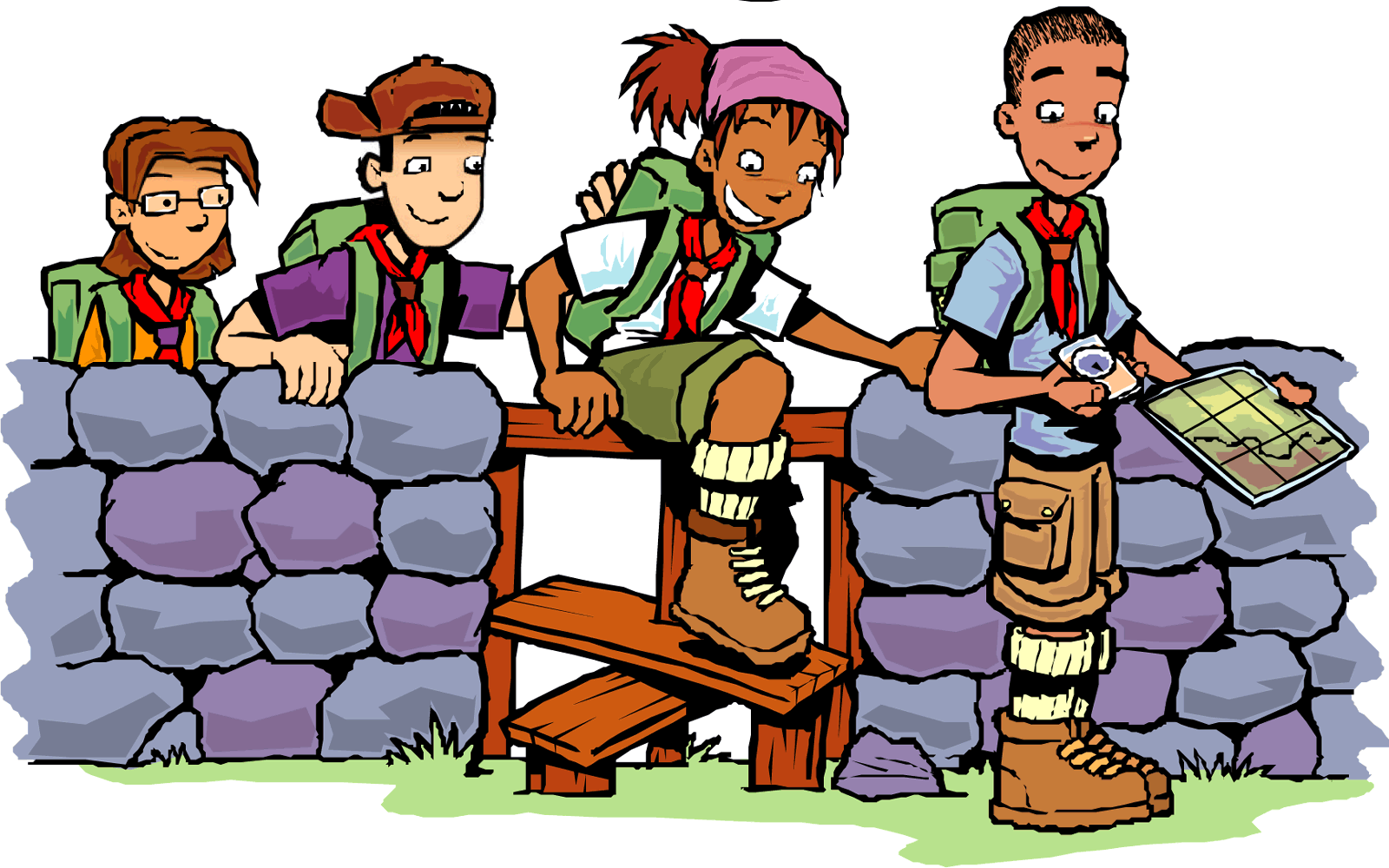 CHALLENGE WALK 2022 - BEAVER RAMBLE APPLICATION FORMINSTRUCTIONS FOR RETURNING THIS FORMVIA EMAIL	If you are sending the completed application by email, please send to CHALLENGEWALK@NESST.CO.UK A booking confirmation and additional information will be returned to you via email. VIA POST	If you are sending the completed application by post please send to: ‘THE BOOKING SECRETARY, ASHBOW COURT, 4-12 MIDDLETON STREET, NOTTINGHAM, NG7 2AL’ We will return your applications details via email.PAYMENT	Please make FULL payment for the team entry with your returned application.  Payment can be made via direct bacs payment (account name: ‘NESST’ / sort code: 77-22-05 / account no: 13990168). Using your group/team name as a reference.Alternatively, please by cheque making your payment to “NESST”.  Full payment needs to be received by Sunday 16th January 2022.Due to the large number of entrants, we ask for no more than one payment per team.PLEASE COMPLETE THE FOLLOWING FORM BY ENTERING YOUR TEAM INFORMATION IN THE APPROPRIATE BOXES AND BY MOVING TO THE NEXT BOX USING THE TAB KEYPLEASE COMPLETE THE FOLLOWING FORM BY ENTERING YOUR TEAM INFORMATION IN THE APPROPRIATE BOXES AND BY MOVING TO THE NEXT BOX USING THE TAB KEYPLEASE COMPLETE THE FOLLOWING FORM BY ENTERING YOUR TEAM INFORMATION IN THE APPROPRIATE BOXES AND BY MOVING TO THE NEXT BOX USING THE TAB KEYPLEASE COMPLETE THE FOLLOWING FORM BY ENTERING YOUR TEAM INFORMATION IN THE APPROPRIATE BOXES AND BY MOVING TO THE NEXT BOX USING THE TAB KEYPLEASE COMPLETE THE FOLLOWING FORM BY ENTERING YOUR TEAM INFORMATION IN THE APPROPRIATE BOXES AND BY MOVING TO THE NEXT BOX USING THE TAB KEYPLEASE COMPLETE THE FOLLOWING FORM BY ENTERING YOUR TEAM INFORMATION IN THE APPROPRIATE BOXES AND BY MOVING TO THE NEXT BOX USING THE TAB KEYPLEASE COMPLETE THE FOLLOWING FORM BY ENTERING YOUR TEAM INFORMATION IN THE APPROPRIATE BOXES AND BY MOVING TO THE NEXT BOX USING THE TAB KEYContact / Team Information:Contact / Team Information:Contact / Team Information:Contact / Team Information:Contact / Team Information:Contact / Team Information:Contact / Team Information: Team Leader Name: Team Leader Name: Team Leader Name: Team Leader Name: Address: Post Code: Post Code:Telephone No. (inc. STD):Email AddressEmail AddressEmail AddressGroup Name:Group Name:Group Name:Team Name:(where different)Team Name:(where different)Team Name:(where different)No. of Leaders/Helpers Walking:No. of Cubs WalkingTOTAL No. of Walkers @ £4.00 per walker                                               TOTALTOTAL No. of Walkers @ £4.00 per walker                                               TOTALTOTAL No. of Walkers @ £4.00 per walker                                               TOTALTOTAL No. of Walkers @ £4.00 per walker                                               TOTAL £           CLOSING DATE FOR APPLICATIONS: SUNDAY 16TH JANUARY 2022CLOSING DATE FOR APPLICATIONS: SUNDAY 16TH JANUARY 2022CLOSING DATE FOR APPLICATIONS: SUNDAY 16TH JANUARY 2022CLOSING DATE FOR APPLICATIONS: SUNDAY 16TH JANUARY 2022CLOSING DATE FOR APPLICATIONS: SUNDAY 16TH JANUARY 2022